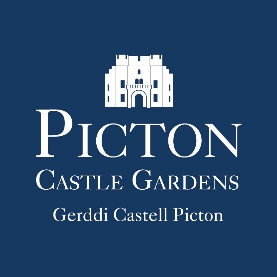 Picton Castle Gardens Group Booking Form 1st March – 31st October  Coaches, please open the main gates to arrive in Grand Style via our main drive and park on the Historic Carriageway in front of the Castle.  From here there is level entry to the Castle and access to the Gardens. See number 32 on the attached map. Please tick the option you would you like to book and specify the preferred tour time(s). Please note that groups larger than 25 will have to be divided across tours. All members of the group must choose the same option, a minimum of 20 is required to qualify for the discounted rate.  Office Use onlyBOOKING AND PAYING FOR YOUR GROUP TOURPlease complete the booking form and return it to: kb@pictoncastle.org or post to Picton Castle Trust, The Rhos, Haverfordwest, Pembrokeshire, SA62 4ASFinal group numbers are due no later than 3 days prior to your visit. An invoice will be sent immediately with this information and payment must be made in one single transaction at least one day prior to your arrival. BACS is preferred or a PayPal link can be emailed on request. Unfortunately, we cannot take card payments over the phone. Cheques are to be made payable to: The Picton Castle Trust.Visitor numbers will be checked upon arrival and any exceeding the expected number will be charged full admission.Please note that the Group Offer reduction cannot be used alongside any other discount, promotion or Membership Card.The castle is accessible to wheelchair users; however, we cannot allow motorised mobility scooters into the castle. A limited number of wheelchairs are available to borrow.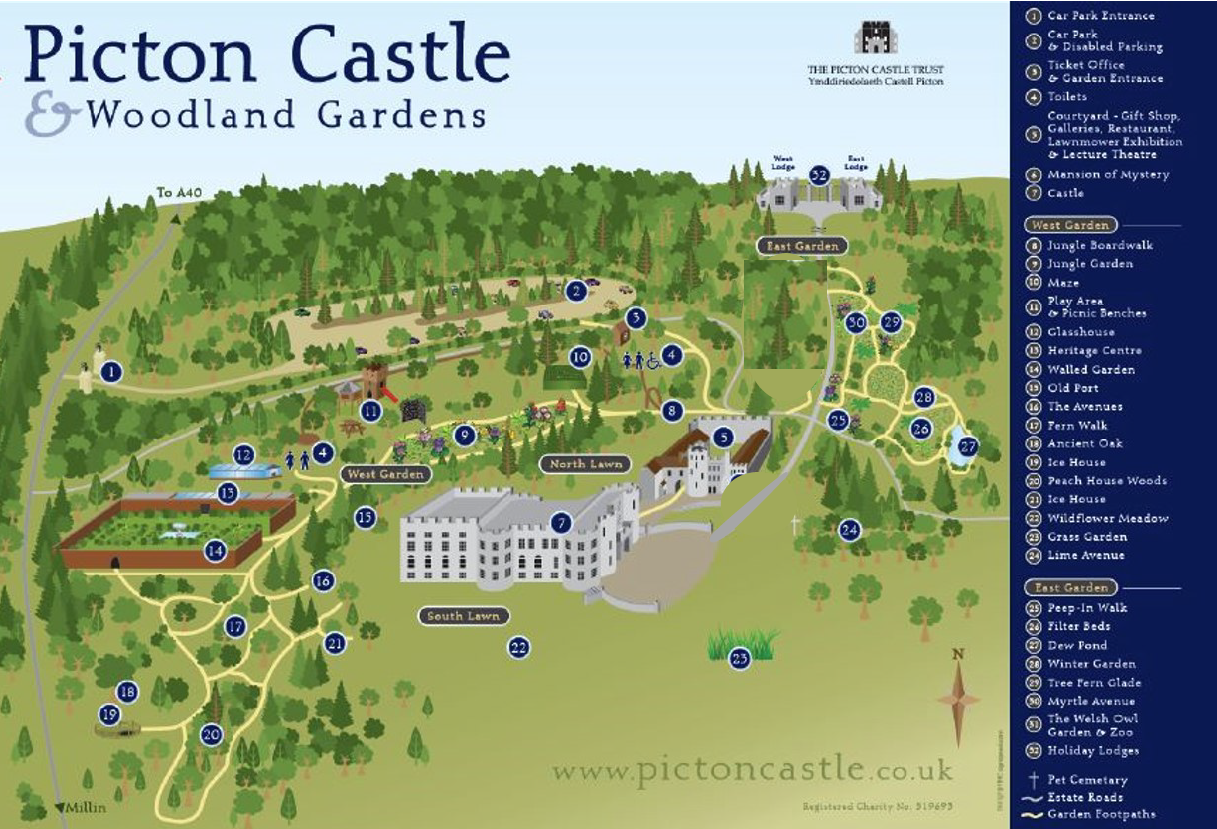 Tour RefOffice useCateringOffice useGroup Organiser NameName of your GroupName of Coach Company AddressContact Telephone NumberContact Email AddressWould you like to receive our Newsletter by email Yes     NoDate(s) of Visit(s) (subject to availability) How did you hear about Picton Castle & Gardens?Option 1 – Standard admission (no castle tour): £11.25pp
The castle’s state rooms are available to view between 1.30pm – 4.30pm on a self-led basis. There may be rare occasions when the castle is closed due to a private function, please check in advance. *If fewer than 20 £14.50 for adults/ £12.50 for seniorsOption 1 – Standard admission (no castle tour): £11.25pp
The castle’s state rooms are available to view between 1.30pm – 4.30pm on a self-led basis. There may be rare occasions when the castle is closed due to a private function, please check in advance. *If fewer than 20 £14.50 for adults/ £12.50 for seniorsOption 1 – Standard admission (no castle tour): £11.25pp
The castle’s state rooms are available to view between 1.30pm – 4.30pm on a self-led basis. There may be rare occasions when the castle is closed due to a private function, please check in advance. *If fewer than 20 £14.50 for adults/ £12.50 for seniorsOption 1 – Standard admission (no castle tour): £11.25pp
The castle’s state rooms are available to view between 1.30pm – 4.30pm on a self-led basis. There may be rare occasions when the castle is closed due to a private function, please check in advance. *If fewer than 20 £14.50 for adults/ £12.50 for seniorsOption 2 – Exclusive guided tour of the castle with access to the gardens: £15.50 pp.Tours available at 11am, 12pm or 2pm, 3pm please specify your preferred time.  Tours last approximately 45 minutes. Please note that groups larger than 25 may need to be divided. *If fewer than 20 £19.50 for adults/ £17.50 for seniors.Option 2 – Exclusive guided tour of the castle with access to the gardens: £15.50 pp.Tours available at 11am, 12pm or 2pm, 3pm please specify your preferred time.  Tours last approximately 45 minutes. Please note that groups larger than 25 may need to be divided. *If fewer than 20 £19.50 for adults/ £17.50 for seniors.Option 2 – Exclusive guided tour of the castle with access to the gardens: £15.50 pp.Tours available at 11am, 12pm or 2pm, 3pm please specify your preferred time.  Tours last approximately 45 minutes. Please note that groups larger than 25 may need to be divided. *If fewer than 20 £19.50 for adults/ £17.50 for seniors.Option 2 – Exclusive guided tour of the castle with access to the gardens: £15.50 pp.Tours available at 11am, 12pm or 2pm, 3pm please specify your preferred time.  Tours last approximately 45 minutes. Please note that groups larger than 25 may need to be divided. *If fewer than 20 £19.50 for adults/ £17.50 for seniors.Option 3 - Exclusive garden tour with a member of our garden team. Access to the Castle’s state rooms after 1.30pm is also included: £16.25ppGarden tours available at 11am, 12pm or 2pm, 3pm please let us know your preferred time(s) Option 3 - Exclusive garden tour with a member of our garden team. Access to the Castle’s state rooms after 1.30pm is also included: £16.25ppGarden tours available at 11am, 12pm or 2pm, 3pm please let us know your preferred time(s) Option 3 - Exclusive garden tour with a member of our garden team. Access to the Castle’s state rooms after 1.30pm is also included: £16.25ppGarden tours available at 11am, 12pm or 2pm, 3pm please let us know your preferred time(s) Option 3 - Exclusive garden tour with a member of our garden team. Access to the Castle’s state rooms after 1.30pm is also included: £16.25ppGarden tours available at 11am, 12pm or 2pm, 3pm please let us know your preferred time(s) Option 4 - Exclusive guided tour of the castle and garden tour: £21.25 pp, Castle tours available at 11am, 12pm or 2pm, 3pm please circle your preferred time (subject to availability).Garden tours available at 11am, 12pm or 2pm, 3pm please circle your preferred time (subject to availability).Option 4 - Exclusive guided tour of the castle and garden tour: £21.25 pp, Castle tours available at 11am, 12pm or 2pm, 3pm please circle your preferred time (subject to availability).Garden tours available at 11am, 12pm or 2pm, 3pm please circle your preferred time (subject to availability).Option 4 - Exclusive guided tour of the castle and garden tour: £21.25 pp, Castle tours available at 11am, 12pm or 2pm, 3pm please circle your preferred time (subject to availability).Garden tours available at 11am, 12pm or 2pm, 3pm please circle your preferred time (subject to availability).Option 4 - Exclusive guided tour of the castle and garden tour: £21.25 pp, Castle tours available at 11am, 12pm or 2pm, 3pm please circle your preferred time (subject to availability).Garden tours available at 11am, 12pm or 2pm, 3pm please circle your preferred time (subject to availability).Number in group (this can be approximate at the time of booking. Final numbers are required no later than 3 days prior to your visit. Number in group (this can be approximate at the time of booking. Final numbers are required no later than 3 days prior to your visit. Number in group (this can be approximate at the time of booking. Final numbers are required no later than 3 days prior to your visit. Number in group (this can be approximate at the time of booking. Final numbers are required no later than 3 days prior to your visit. Specialist tours, including Garden tours and Christmas themed tours are available on request, please call 01437 751326 or email kb@pictoncastle.org to enquire.Specialist tours, including Garden tours and Christmas themed tours are available on request, please call 01437 751326 or email kb@pictoncastle.org to enquire.Specialist tours, including Garden tours and Christmas themed tours are available on request, please call 01437 751326 or email kb@pictoncastle.org to enquire.Specialist tours, including Garden tours and Christmas themed tours are available on request, please call 01437 751326 or email kb@pictoncastle.org to enquire.Specialist tours, including Garden tours and Christmas themed tours are available on request, please call 01437 751326 or email kb@pictoncastle.org to enquire.Time of arrivalTime of departureDate of PaymentAmount PaidPayment TypeConfirmation sent: